Referat fra møte 2-2016 i Faglig råd for elektrofag. Torsdag 17.3.2016
Utdanningsdirektoratet, møterom 3 kl. 10.00-16.00Observatører: Fra Utdanningsdirektoratet: Forfall: Dagsorden:Faglig råd for elektrofagAdresse: Utdanningsdirektoratet, Postboks 9359 Grønland, 0135 OSLOSekretær: Knut Maarud, telefon sentralbord: 23 30 12 00
Telefon direkte: 23 30 13 19 Mobil: 96 23 24 68
E-post: post@udir.no   kma@utdanningsdirektoratet.noHjemmeside: www.utdanningsdirektoratet.no       www.fagligerad.noReferatoppdatert:29.03.2016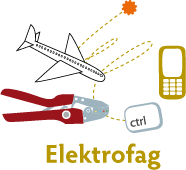 Til stede:Organisasjon:Svein Harald Larsen (leder)Norsk TeknologiAre Solli (nestleder)EL og IT ForbundetInger VagleUtdanningsforbundetArild Skjølsvold Utdanningsforbundet Øystein Fagerli Skolenes landsforbundSten Tennfjord (vara for Hans Jacob Edvardsen)KSKjetil TvedtNorsk industriKim Even Lyder (vara for Rolf Næss)SpekterRandi SolbergEL og IT – forbundetThor JohansenEnergi NorgeCamilla RiseNHO LuftfartAndre BøhmElevorganisasjonen Jens Harald Jensen Jens Harald Jensen Jens Harald Jensen Nasjonal kommunikasjons-myndighet (Nkom)Nasjonal kommunikasjons-myndighet (Nkom)Andre Andre Birgitte Jordal Kunnskapsdepartementet Kim Even LyderArbeidsgruppe 4 Henning SolhaugYrkesfaglig utvalg 4Frode MidtgaardAvdeling for læreplanutviklingKnut MaarudAvdeling for fag- og yrkesopplæringLasse Lilleødegård (vara er inaktiv)FellesforbundetRolf Næss (vara møtte)KSHans Jacob Edvardsen (vara møtte)KSMonica DerbakkEl & It forbundetTrond VågaIndustri og energiRunar RøsbekkDSB17 - 2016Godkjenning av innkalling og referat. 18 - 2016Presentasjon av rapport fra yrkesfaglig utvalg 419 - 2016Utviklingsredegjørelse 2016Arbeidsgruppe 1a - automatisering 20 - 2016Arbeidsgruppe 1b - energioperatør21 - 2016Arbeidsgruppe 2 – tilbudsstruktur 22 - 2016Arbeidsgruppe 3 - fleksible rammer og struktur for utdanningen23 - 2016Arbeidsgruppe 4 – Individperspektivet24 - 2016Arbeidsgruppe 5 – innhold25 - 2016Statssekretærens time 26 - 2016Høring om praksisbrevordningen27 - 2016Skipselektriker 28 - 2016Utstedelse av fagbrev etter vg3 i skole.29 - 2016Endring av vg3 læreplan ROV faget 30 - 2016Møteplan 201631 - 2016Orienteringssaker32 - 2016Eventuelt17-2016Godkjenning av innkalling og referat. Referater fra tidligere møter: http://fagligerad.no/frel/ Halvor Kringhaug er foreslått av Fellesforbundet som ny vara for Lasse Lilleødegård. Kringhaug innkalles inntil videre til rådsmøter dersom Lilleødegård har forfall.Vedtak:Årstall må rettes opp. Referat fra Faglig råd for elektrofag sitt møte torsdag 28.1.2016 ble godkjent.Innkalling til møte i Faglig råd for elektrofag 17.03.2016 ble godkjent18-2016Presentasjon av rapport fra yrkesfaglig utvalg 4Henning Solhaug (EL og IT) presenterte rapporten fra yrkesfaglig utvalg 4 http://www.udir.no/Spesielt-for/Fag-og-yrkesopplaring/gjennomgang-av-det-yrkesfaglige-utdanningstilbudet/Utvalget mener:Fagopplæringen står sterkt i bransjene, og lærlingordningen er en viktig rekrutteringsvei. Utvalget mener hovedutfordringene knytter seg til den raske teknologiske utviklingen og de rammevilkårene bedriftene har. Fagarbeiderne må ha et faglig grunnlag og en bred plattform som gjør dem omstillingsdyktige i et framtidig arbeidsliv. Utvalget mener dagens struktur med få og brede utdanningsprogram på Vg1 må opprettholdes og at utdanningsprogrammene på Vg2 fortsatt er relativt brede. Opplæring i det enkelte faget foregår i Vg3.Dyktige fagarbeidere i dagens norske arbeidsliv er ikke bare gode på faget sitt. Bransjen trenger fagarbeidere som også kan helheten, være i stand til å planlegge arbeidet, ta ansvar for framdriften i prosjektene, forstå hva som er verdiskapende og hva som ikke er det. Utvalget anbefaler en gjennomgang av alle læreplanene (Vg1, Vg2 og Vg3) for å sikre at dette inngår. Dette utgjør i lærefagene for yrkesfaglig utvalg 4 (BA, EL, TIP) over 100 lærefag.Rammevilkårene for lærebedriftene må sikres bedre enn i dag slik at alle bedrifter har de samme vilkårene. Utvalget mener at offentlige oppdrag, konsesjoner, godkjenninger og lovverk bør brukes aktivt for å sikre lærebedriftene jevn oppdragsmengde.Utvalget mener det er viktig å ha incentiver for å få bedrifter til å ta inn lærlinger også i lavkonjunkturperioder.Vedtak:Faglig råd for elektrofag tar utvalgets rapport til orientering.Arbeidsgruppene bes vurdere om rapporten gir grunnlag for endringer i utkastet til utviklingsredegjørelse19-2016Utviklingsredegjørelse 2016Arbeidsgruppe 1a – automatiseringArbeidsgruppe 1a – automatiseringsfaget, har foreslått endringer i læreplanen og fullført sitt arbeid. Læreplanene har vært på høring: AutomatiseringsfagetFrist for å sende inn høringsuttalelser var 7. mars 2016. Gruppa presenterer høringsuttalelsene.Vedtak:Rådet anbefaler arbeidsgruppas forslag til endringer i læreplanen for vg3 automatiseringsfaget, og ber Utdanningsdirektoratet fastsette læreplanen.20-2016Arbeidsgruppe 1b – energioperatørArbeidsgruppe 1b – energioperatørfaget har foreslått endringer i læreplanen og fullført sitt arbeid. Læreplanene har vært på høring: Energioperatørfaget Frist for å sende inn høringsuttalelser var 7. mars 2016. Planen er presisert på enkelte områder. Tekst er hentet fra allerede utviklet veiledning. Høringsuttalelsene ga ikke grunnlag for å endre forslaget.Vedtak:Rådet anbefaler arbeidsgruppas forslag til læreplan for vg3 energioperatørfaget, og ber Utdanningsdirektoratet fastsette læreplanen.21-2016Arbeidsgruppe 2 – tilbudsstrukturSten Tennfjord fra arbeidsgruppa orienterte.Vedtak:Framlagt innspill fra arb gr 2 bearbeides og presenteres på nytt i neste rådsmøte.Sten Tennfjord lager tekst med utgangspunkt i diskusjonen om opplæringskontorenes rolle, en økende tendens til at oppgaver flyttes ut fra fylkeskommunen, og brudd i kvalitetssikringskjeden.22-2016Arbeidsgruppe 3 - fleksible rammer og struktur for utdanningenGruppa jobber videre til utviklingsredegjørelsen er ferdigVedtak:Innspill fra arbeidsgruppa tas inn i utviklingsredegjørelsen.23-2016Arbeidsgruppe 4 – individperspektivetGruppa redegjorde for følgende problemstillinger:Kvalitet i skolenSkolebygg og skoleeiers ansvarSkolens forpliktelse til å initiere samarbeid med organisasjoner og arbeidslivBehov for å fastsette størrelse på klassene nasjonalt. 30 elever i klassen er for mye.Pedagogisk tilrettelegging. Teori må oppdages i praksis.Vedtak:Innspill fra arbeidsgruppa bearbeides og presenteres av Kim Even Lyder i møte 31.03.2016. 24-2016Arbeidsgruppe 5 – innholdGruppa jobber videre til utviklingsredegjørelsen er ferdigVedtak:Innspill fra arbeidsgruppa tas inn i utviklingsredegjørelsen25-2016Statssekretærens time (kl. 12.15-13.15)Statssekretær Birgitte Jordal i Kunnskapsdepartementet ønsket å møte de faglige rådene i fag- og yrkesopplæringen, og deltok i gjensidig informasjonsutveksling med rådet. Vedtak:Faglig råd for elektrofag tar saken til orientering.26-2016Høring om praksisbrevordningenUtdanningsdirektoratet har sendt forslag om innføring av praksisbrev på høring. Høringen er forslag til endringer i forskrift til opplæringsloven og nasjonale rammer for lokal utvikling av læreplaner for praksisbrev. Praksisbrevordningen foreslås innført som et supplement til ordinær yrkesfaglig videregående opplæring. Det innebærer at praksisbrevordning, praksisbrevkandidat og praksisbrevprøve innføres som nye betegnelser i lov og forskrift. Sekretariatet mener at høringen er relevant for alle de faglige rådene. Høringsfristen er 11. april 2016. Tidligere uttalelse fra FREL om praksisbrevordningen følger vedlagt. Les mer og svar på høringen her Vedtak:Faglig råd for elektrofag viser til tidligere uttalelser om praksisbrevordningen. Rådet ønsker ikke praksisbrev innen lovregulerte elektrofag. 27-2016SkipselektrikerFaglig råd for elektrofag foreslo i brev datert 19.06.2015 skipselektrikerfaget som nytt lærefag. Det nye faget skal følge opplæringsmodellen for flyfag, med tre års opplæring i skole, og to års læretid, hvorav ett års verdiskaping. Kunnskapsdepartementet har gitt Utdanningsdirektoratet klarsignal til å sende forslaget ut på offentlig høring sammen med utkast til læreplan for faget. Rådet foreslo i møte 28.01.2016 medlemmer til læreplangruppe for faget. Gruppa har fått følgende sammensetting:Inge Jarl AuestadArne BrynlundRalf RisholtLars Erik HovlandPer Otto Årland. Læreplangruppa hadde oppstartsmøtet fredag 11. mars kl. 10.00 – 15.30. AU følger arbeidet som prosjektgruppe, og orienterte om saken. Det skal arrangeres workshop og høringsseminar i løpet av prosessen. Målet er å fastsette læreplanen 15.12.2016.Vedtak:Faglig råd for elektrofag tar prosjektgruppas tilbakemelding til orientering.Arbeidstittel for faget endres til skipselektrikeroffiserutdanning.28-2016Utstedelse av fagbrev etter vg3 i skoleRådet har mottatt kopi av brev fra NELFO til Buskerud fylkeskommune vedrørende fagprøve etter fullført vg3 i skole. Brevet er vedlagt, og støtter opp om rådets tilråding om at fagbrev først skal gis etter praksis/verdiskaping i bedrift.Vedtak:Faglig råd for elektrofag konstaterer at NELFO Buskerud sin rapport støtter opp om rådets tilråding om at fagprøve avlegges og fagbrev utstedes først etter praksis/verdiskaping/læretid i bedrift.Rådet tar brevet, sammen med anbefaling fra yrkesfaglig utvalg, inn i utviklingsredegjørelsen.29-2016Endring av vg3 læreplan ROV faget Oppdrettsnæringa etterspør endringar i læreplanen for vg3 fjernstyrte undervannsoperasjoner (ROV-faget) for å gjere utdanninga breiare enn kun for olje- og gass. Trond Våga støtter forslaget. Norsk Industri foreslår at det vert danna ei læreplangruppe der Kjetil Tvedt, Trond Våga er med. Då trengs det ein lærarrepresentant i tillegg. Tvedt og Våga var invitert til Rørvik i Nord-Trøndelag den 20. -21. januar for å få informasjon og for å utvikle innspel til ny læreplan. De besøkte bedriftene www.aqs.no og http://naqua.no/. Besøket viste at det var vanskelig for havbruksnæringen å imøtekomme to kompetansemål i læreplanen vg3 fjernstyrte undervannsoperasjoner. I tillegg er vg3-eksamen veldig oljerettet.Vedtak: Trond Våga var ikke til stede. Saken utsettes.30-2016Møteplan 2016(Høsten må vurderes mht. politiske prosesser)Rådet avholde fylkesbesøk til Møre og Romsdal fylke 10-12.10.2016. Foreløpig kjøreplan:Mandag 10.10.2016: Ankomst Ålesund/Molde om ettermiddagen. Evt rådsmøte om kvelden.Tirsdag 11.10.2016: Fylkesbesøk (Knut sender brev til fylkeskommunen, som får ansvar for arrangement hele dagen. Møte med administrasjonen, yrkesopplæringsnemnda, evt skole. Middag).Onsdag 11.10.2016: Bedriftsbesøk 09.00-12.00. Rådsmøte 13.00-17.00. Flyavgang ca 19.00. Are Solli er rådets kontaktperson for arrangementet. Vedtak:Rådet avholder fylkesbesøk til Møre og Romsdal fylke 10-12.10.2016. Innkalling til rådsmøte 31.03.2016 sendes ut etter påske.Møteplan 2016(Høsten må vurderes mht. politiske prosesser)Rådet avholde fylkesbesøk til Møre og Romsdal fylke 10-12.10.2016. Foreløpig kjøreplan:Mandag 10.10.2016: Ankomst Ålesund/Molde om ettermiddagen. Evt rådsmøte om kvelden.Tirsdag 11.10.2016: Fylkesbesøk (Knut sender brev til fylkeskommunen, som får ansvar for arrangement hele dagen. Møte med administrasjonen, yrkesopplæringsnemnda, evt skole. Middag).Onsdag 11.10.2016: Bedriftsbesøk 09.00-12.00. Rådsmøte 13.00-17.00. Flyavgang ca 19.00. Are Solli er rådets kontaktperson for arrangementet. Vedtak:Rådet avholder fylkesbesøk til Møre og Romsdal fylke 10-12.10.2016. Innkalling til rådsmøte 31.03.2016 sendes ut etter påske.31-2016OrienteringssakerReferat fra fellesmøte mellom SRY og faglige råd, 17. februar 2016På dagsorden: Utviklingsredegjørelser, hospitering, YONs rolle, tilbudsstruktur.Fellesmøte 4. april 2016SRYs ledelse har besluttet å flytte årets andre fellesmøte mellom SRY og faglige råd til 4. april 2016. Møtet blir avholdt på Møterom 5, i 1. etg, i Utdanningsdirektoratet. Kjøreplan: SRY møte fra kl. 12 – 14. Fellesmøte mellom SRY og faglige råd fra kl. 14 – 16. Direktoratet ber om forslag til saker til fellesmøte mellom SRY og faglige råd innen 14. mars 2016.Dokumentasjon for praksiskandidaterPersoner med lang arbeidspraksis kan gjennom praksiskandidatordningen avlegge fagprøve. Utdanningsdirektoratet har utarbeidet retningslinjer for vurdering av praksis. Målet er å bidra til riktig og lik vurdering i fylkeskommunene. Faglig råd for elektrofag behandlet forslaget i møte onsdag 3. juni 2015 (uttalelsen er vedlagt). De vedtatte retningslinjene ligger her: lenke Rapport om Yrkesopplæringsnemndas rolle og ansvarSRY nedsatte høsten 2014 en arbeidsgruppe som skulle se på yrkesopplæringsnemndas rolle og ansvar. Arbeidsgruppen fikk i oppdrag å sammenstille eksisterende forskning og egne erfaringer med yrkesopplæringsnemndenes arbeid, vurdere behovet for å endre noe i gjeldende regelverk og samle informasjonen og anbefalingene i en rapport til SRY. Rapporten følger som vedlegg.Kartlegging av utstyrssituasjonen i videregående opplæringKonklusjon vg1 elektro:På nasjonalt nivå vurderer skolene utstyrssituasjonen for programområdet som tilfredsstillende, men standardavvikene avslører at det er betydelige variasjoner i den enkelte skoles vurderinger.Konklusjon vg2 automatisering:Blant programområdene som dekkes i kartleggingen får Vg2 automatisering fjerde laveste skår på vurderingene av kvaliteten på utstyret.Konklusjon vg2 data og elektronikk:Overordnet sett blir utstyrssituasjonen vurdert som tilfredsstillende.Konklusjon vg2 elenergiSkolene vurderer overordnet sett utstyrssituasjonen som tilfredsstillende, men et relativt høyt standardavvik tyder på betydelige variasjoner i skolenes vurderinger.Lenke Se også vedlagt PPVedtak:Sakene tas til orientering32-2016EventueltIngen sakerEventueltIngen saker